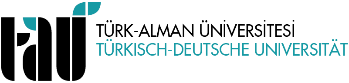        DOKTORA DANIŞMAN DEĞİŞİKLİĞİ TALEP FORMU...../……/ 20….TÜRK-ALMAN ÜNİVERSİTESİSOSYAL BİLİMLER ENSTİTÜSÜ MÜDÜRLÜĞÜNE       Yukarıda Enstitü kayıt bilgileri sunulan öğrencinin danışmanlığının yürütülmesi konusunda aşağıda belirtilen şekilde bir değişiklik yapılması uygun görülmüştür.
      Bilgilerinizi ve gereğini arz ederiz.